15.8.2022TZ – Zpátky do škol a bezpečněNový školní rok přináší pro rodiče spoustu povinných nákupů pro své ratolesti. Nové školní potřeby jako jsou sešity, tužky, pastelky, přezůvky, někdy třeba opět novou aktovku. Boty, oblečení a v případě deště i pláštěnku nebo deštník. Některé děti vozí do školy rodiče autem, převážná většina však chodí pěšky nebo dojíždí vlakem, autobusem či metrem.  Pro bezpečnou cestu do školy a zpět je vhodné umístit bezpečnostní reflexní prvky na oblečení, na školní brašnu, na bundu, na boty. V deštivých dnech proto využíváme deštníky s reflexními pásky.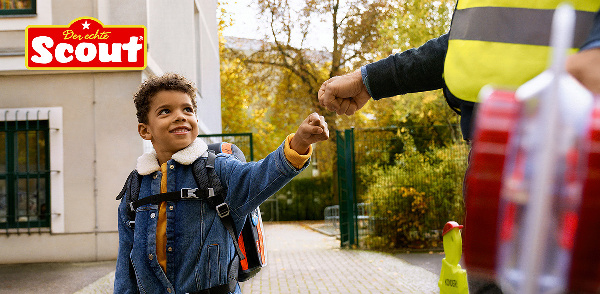 Německá firma Scout vyrábí kvalitní dětské deštníky s ochrannými prvky. Pro starší děti nabízí jednobarevné deštníky s tenkým reflexním páskem v dívčích i chlapeckých barvách.Pro menší děti jsou deštníky obohacené žádanými dětskými obrázky jako jsou dinosauři, plameňák, koně, delfíni, princezny, závodní formule, kopací míč a samozřejmě nesmí chybět reflexní proužek.Deštníky Scout mají odlehčenou konstrukci, kvalitní potah a dráty zakončené bezpečnou kulatou plastovou špičkou dokonale barevně sladěnou s rukojetí a poutkem. Díky poutku se dá deštník nosit pohodlně na zápěstí. Nízká hmotnost ulehčuje výběr deštníku jako vhodných do školní tašky.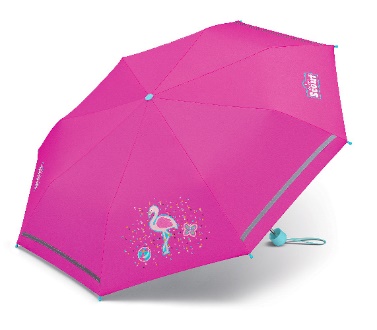 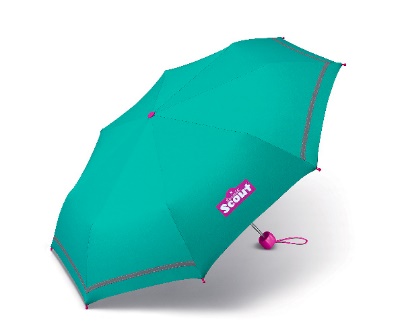 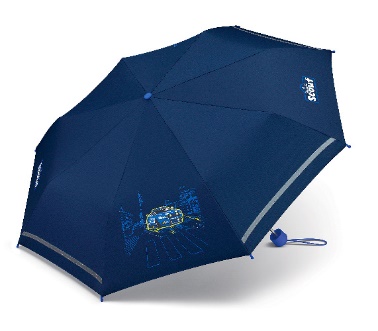 Deštníky můžete nakoupit online v e-shopu www.znackovedestniky.cz.Kontakty:  							Mediální servis:Značkové deštníky                                       	           cammino…      www.znackovedestniky.cz	                                            	Dagmar Kutilová    Facebook/ZnackoveDestniky.cz	                                 	e-mail: kutilova@cammino.czInstagram/znackovedestniky.cz/                                            tel.: +420 606 687 506                                                             	         		www.cammino.cz